	           Vadovaudamasi Lietuvos Respublikos vietos savivaldos įstatymo 16 straipsnio 4 dalimi, Lietuvos Respublikos sveikatos sistemos įstatymo 63 straipsnio 5 punktu, Pagėgių savivaldybės visuomenės sveikatos rėmimo specialiosios programos priemonių sudarymo, įgyvendinimo ir kontrolės tvarkos aprašo, patvirtinto Pagėgių savivaldybės tarybos 2016 m. sausio 28 d. sprendimu Nr. T-26 „Dėl Pagėgių savivaldybės visuomenės sveikatos rėmimo specialiosios programos priemonių sudarymo, įgyvendinimo ir kontrolės tvarkos aprašo patvirtinimo“, 41 punktu, Pagėgių savivaldybės taryba  n u s p r e n d ž i a:Patvirtinti Pagėgių savivaldybės visuomenės sveikatos rėmimo specialiosios programos lėšų panaudojimo 2017 metų ataskaitą (pridedama).2. Sprendimą paskelbti Pagėgių savivaldybės interneto svetainėje www.pagegiai.lt.Šis sprendimas gali būti skundžiamas Lietuvos Respublikos administracinių bylų teisenos įstatymo nustatyta tvarka. Savivaldybės meras 					Virginijus KomskisPATVIRTINTAPagėgių savivaldybės tarybos 2018 m. kovo 29 d. sprendimu Nr. T-43PAGĖGIŲ SAVIVALDYBĖS VISUOMENĖS SVEIKATOS RĖMIMO SPECIALIOSIOS PROGRAMOS LĖŠŲ PANAUDOJIMO 2017 METŲ ATASKAITAPAJAMOSPastaba: Lėšos Pagėgių savivaldybės visuomenės sveikatos programoms finansuoti nurodytos, atsižvelgiant į Pagėgių savivaldybės tarybos 2017 m. vasario  23 d. sprendimu Nr. T-16 patvirtintą Pagėgių savivaldybės aplinkos apsaugos rėmimo specialiosios  programos 2017 m. sąmatą,  savivaldybės visuomenės sveikatos programoms finansuoti. 2017 m. numatyta skirti 3500,00 Eur.2017 m. iš Pagėgių savivaldybės visuomenės sveikatos rėmimo specialiosios  programos   priemonėms vykdyti buvo skirta 3500,00 Eur, panaudota – 3500,00 Eur, iš jų: projektams skirta − 1700,00 Eur, gyvenamosios aplinkos sveikatinimo priemonėms vykdyti −1800,00 Eur.1 lentelėProjektams skirtų lėšų panaudojimas  2 lentelė________________________________________________________________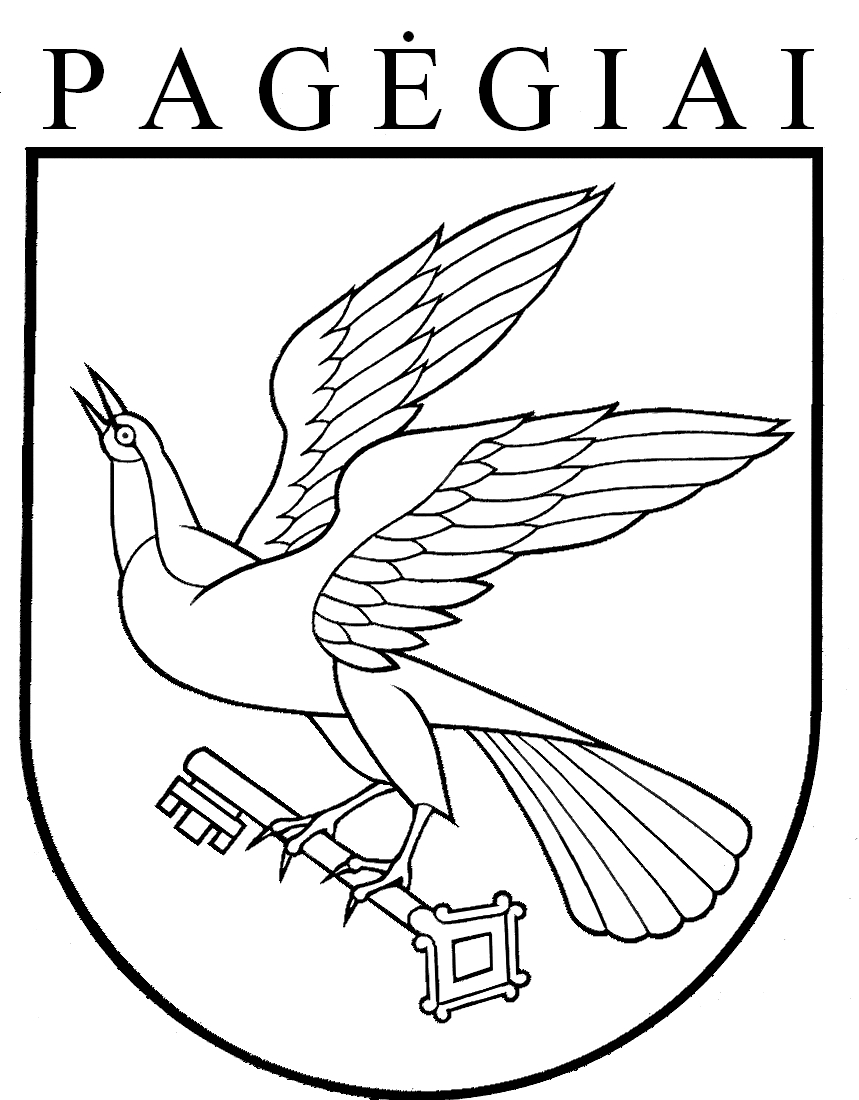 Pagėgių savivaldybės tarybasprendimasDĖL PAGĖGIŲ SAVIVALDYBĖS VISUOMENĖS SVEIKATOS RĖMIMO SPECIALIOSIOS PROGRAMOS LĖŠŲ PANAUDOJIMO 2017 METŲ ATASKAITOS PATVIRTINIMO2018 m. kovo 29 d. Nr. T-43PagėgiaiEil. Nr.Pajamų šaltiniaiSuma (Eur)1.Pagėgių savivaldybės aplinkos apsaugos rėmimo specialiosios programos numatomos lėšos Pagėgių savivaldybės visuomenės sveikatos programoms finansuoti. 3 100,002.Pagėgių savivaldybės aplinkos apsaugos rėmimo specialiosios programos lėšos savivaldybės visuomenės sveikatos programoms finansuoti (2016 m. likutis). Duomenys pateikti pagal  Pagėgių savivaldybės tarybos patvirtintą Pagėgių savivaldybės aplinkos apsaugos rėmimo specialiosios  programos 2017 m. sąmatą.400,003.Iš viso pajamų:3 500,00Eil. Nr.PriemonėsPriemonės vykdytojasFinansavimo šaltinisSkirta lėšų (Eur)Panaudota lėšų (Eur)1                           234561Alkoholio, tabako ir kitų psichoaktyviųjų medžiagų vartojimo prevencija  1.1.,,Sumažinkime alkoholio, psichiką veikiančių  medžiagų  ir tabako gaminių vartojimą“Tauragės apskrities vyriausiojo policijos komisariato Pagėgių policijos komisariatasSavivaldybės aplinkos apsaugos rėmimo specialiosios programos lėšos140,00140,002.Vaikų ir jaunimo sveikatos išsaugojimas ir stiprinimas2.1.,,Sveikatiada − 2017“Pagėgių Algimanto Mackaus gimnazijaSavivaldybės aplinkos apsaugos rėmimo specialiosios programos lėšos140,00140,002.2.,,Sveikame kūne − sveika siela“Pagėgių savivaldybės Stoniškių pagrindinė mokyklaSavivaldybės aplinkos apsaugos rėmimo specialiosios programos lėšos100,00100,002.3. ,,Aš noriu, turiu ir galiu būti sveikas“Pagėgių savivaldybės Stoniškių pagrindinės mokyklos Šilgalių mokykla-daugiafunkcis centrasSavivaldybės aplinkos apsaugos rėmimo specialiosios programos lėšos70,0070,002.4.,,Gamta, oras ir vanduo − mano sveikatos šaltinis!Pagėgių savivaldybės Pagėgių vaikų  globos namaiSavivaldybės aplinkos apsaugos rėmimo specialiosios programos lėšos50,0050,003.Sveikos gyvensenos ir fizinio aktyvumo skatinimas3.1.Fizinio aktyvumo stovykla  „Delfinai“Pagėgių savivaldybės Meno ir sporto mokyklaSavivaldybės aplinkos apsaugos rėmimo specialiosios programos lėšos400,00400,004. Bendruomenės sveikatos stiprinimo, sveikatos mokymo, šeimos planavimo konsultavimo, sveikatos žinių populiarinimo ir visuomenės sveikatos propagavimas4.1. ,,Sveikas senėjimas“Lietuvai pagražinti draugijos Pagėgių skyriusSavivaldybės aplinkos apsaugos rėmimo specialiosios programos lėšos130,00130,004.2.,,Pagėgių bendruomenės sveikatinimas“Asociacija ,,Pagėgių bendruomenė“Savivaldybės aplinkos apsaugos rėmimo specialiosios programos lėšos180,00180,004.3.,,Sportuokime ir būsime sveiki“Pagėgių savivaldybės Plaškių kaimo bendruomenėSavivaldybės aplinkos apsaugos rėmimo specialiosios programos lėšos130,00130,004.4.,,Vaistažolės ir sveikata − darni pora“Pagėgių savivaldybės Kriokiškių kaimo bendruomenėSavivaldybės aplinkos apsaugos rėmimo specialiosios programos lėšos120,00120,004.5. „Fizinis aktyvumas ir sveika gyvensena − nauda sveikatai ir smagi pramoga“Pagėgių savivaldybės Šilgalių kaimo bendruomenėSavivaldybės aplinkos apsaugos rėmimo specialiosios programos lėšos120,00120,004.6.,,Būk sveikas ir aktyvus“Pagėgių  savivaldybės neįgaliųjų draugijaPagėgių  savivaldybės neįgaliųjų draugija120,00120,00Iš viso:1700,001700,005.Gyvenamosios aplinkos sveikatinimas5.1.Bešeimininkių ir be priežiūrių gyvūnų gaudymas, karantinavimas, naikinimas bei globa Pagėgių savivaldybės teritorijoje, sudarant sutartį su institucija teikiančia minėtas paslaugas. Lėšos panaudotos valkataujančių gyvūnų (šunų, kačių) gaudymui (19).Pagėgių savivaldybės administracijaSavivaldybės aplinkos apsaugos rėmimo specialiosios programos lėšos1800,001800,00Iš viso:1800,001800,00Iš viso išlaidų:3500,003500,00Eil. Nr. Išlaidų paskirtisSkirta suma, EurPanaudota suma, Eur1.Apmokėjimas už darbą lektoriams ir kitiems specialistams ir asmenims vykdantiems projektą (išmokos pagal darbo sutartį, autorinę sutartį)90,0090,002.Patalpų nuoma142,45142,453.Transporto nuoma ir išlaikymas (degalai, tepalai), transporto bilietų apmokėjimas158,75158,754.Mažaverčių priemonių ir reikmenų (kanceliarinės prekės, ūkinės paskirties prekės ir pan.) įsigijimas1048,801048,805.Ryšių išlaidos (telefonas, faksas, paštas)6. Kopijavimo, vertimo paslaugos7.Kitos su projekto įgyvendinimu susijusios išlaidos260,00260,00IŠ VISO:1700,001700,00